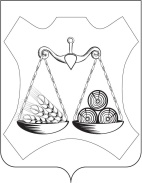 АДМИНИСТРАЦИЯ ОЗЕРНИЦКОГО СЕЛЬСКОГО ПОСЕЛЕНИЯСЛОБОДСКОГО РАЙОНА КИРОВСКОЙ ОБЛАСТИПОСТАНОВЛЕНИЕ08.08.2023                                                                                                       № 64п.Центральный  На основании распоряжения администрации Озерницкого сельского поселения от 26.07.2023 № 9  «О внесении изменений в сводную бюджетную роспись бюджета поселения на 2023 год»  администрация Озерницкого сельского поселения  ПОСТАНОВЛЯЕТ: 1. Внести изменения в программу "Ремонт и содержание муниципального имущества  муниципального образования Озерницкое сельское поселение», утвержденную постановлением администрации Озерницкого сельского поселения от 23.12.2022 № 128 1.1. Таблицу 1 в разделе 6 Программы читать в новой редакции:6.Объемы финансирования по основным направленияммуниципальной программы                                                                                                               Таблица №1            3. Настоящее постановление вступает в силу с момента его опубликования в официальном издании поселения «Информационный бюллетень».             4.  Контроль за  исполнением настоящего постановления оставляю за собойГлава администрацииОзерницкого сельского поселения     И.И.ФоминыхО внесении изменений в программу «Ремонт и Содержание муниципального имущества  муниципального образования Озерницкое сельское поселение»   Основные направления          финансирования         Объемы финансирования в 2023 - 2025 годах    Объемы финансирования в 2023 - 2025 годах    Объемы финансирования в 2023 - 2025 годах    Объемы финансирования в 2023 - 2025 годах     Основные направления          финансирования          всего         в том числе по годам             в том числе по годам             в том числе по годам          Основные направления          финансирования          всего    2023 год  2024 год  2025 год  Муниципальная программа -всего, в том числе:               193,9193,900Ремонт муниципального имущества             193,9193,900